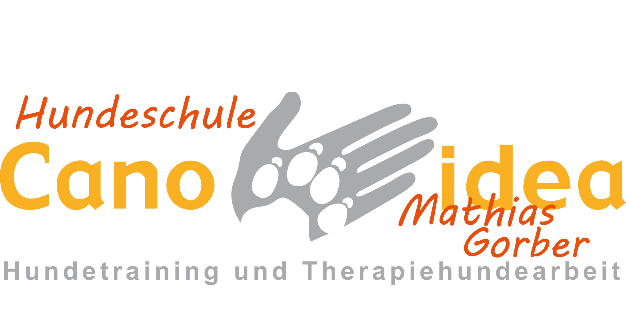 Anmeldung Aufbaukurs                                   130 Euro inkl. MwSt.Name, Vorname:          _____________________________________________________________________Straße / Nr.:                  _____________________________________________________________________PLZ / Wohnort:             _____________________________________________________________________Telefon / Handy:          _____________________________________________________________________Email:                            _____________________________________________________________________Name des Hundes:      ____________________________          Geburtsdatum:     ______________________Rasse:                            ____________________________      Zur Teilnahme an der Hundeschule ist eine gültige Hundehalterhaftpflichtversicherung Voraussetzung.Canoidea haftet nicht für Schäden, die von Hunden verübt werden.Die Allgemeinen Geschäftsbedingungen habe ich zur Kenntnis genommen und akzeptiere diese.               O   Ich möchte den Newsletter erhalten, um keine Infos zu meinen Kursen oder Neuigkeiten zu verpassen.  Ort, Datum:     __________________________     Unterschrift:     ___________________________________